附件農委會接獲通報及自行查獲臺灣獼猴相關案件統計數據表  單位：件資料來源：農委會林務局臺灣獼猴遭飼主不當對待照片一覽表資料來源：動保團體陳訴提供 事由年度騷擾虐待獵捕宰殺買賣陳列展示持有飼養繁殖其他人猴衝突及農損102年60000004000103年10000005010104年00000008000105年7601150003010106年620000002010107年36130001704169108年410111001406432109年15001000023013250110年17002010022014241111年1730200003208335合計715111162011200511,427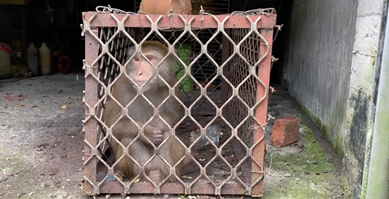 臺灣獼猴被飼主關於鐵籠中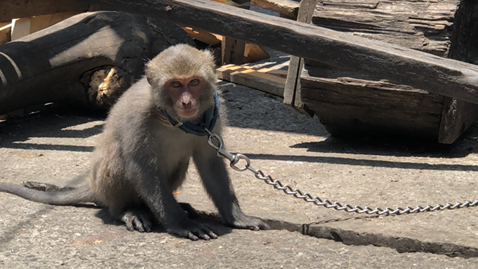 臺灣獼猴遭飼主以鐵鍊拴住